COMUNICAÇÃO DE ACIDENTE FATAL nas atividades da indústria de construção, reparação e desmonte naval – NR 34Dados da empresa e do local do acidenteNome ou Razão Social: CNPJ ou CPF: Endereço da empresa: Bairro:                                 CEP:                       UF:                        Fone:E-mail:Atividade principal (Código CNAE e descrição): Dados do local onde ocorreu o acidente fatalNome da embarcação ou estrutura:Endereço:Bairro:                                 CEP:                        UF:                        Fone:				Localização geográfica:N.º de empregados própriosMasculino: Feminino:   N.º de empregados terceirizadosMasculino: Feminino:   Nº de empresas terceirizadas:Dados do acidenteData e hora do acidente:Tipo de acidente (típico, doença ocupacional ou trajeto): Local do acidente (descrever o local no qual o acidente ocorreu):Nº de acidentados PrópriosMasculino:Feminino:   Nº de acidentados TerceirizadosMasculino:Feminino:   Nome(s) do(s) acidentado(s), cargo/função, CPF/RNE/PASSAPORTE, data de nascimento, tempo após início da jornada e outros dados de trabalho PrópriosTerceirosDescrição Sucinta do Acidente (informando, caso emitida, o número da CAT (Comunicação de Acidente de Trabalho) e a nacionalidade do acidentado):Data:Local:Nome completo do empregador ou preposto responsável pelas informações: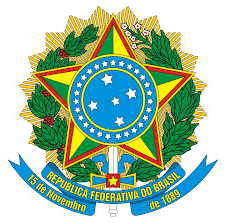 MINISTÉRIO DA ECONOMIASecretaria Especial de Previdência e TrabalhoSecretaria do TrabalhoSubsecretaria de Inspeção do TrabalhoCoordenação-Geral de Segurança e Saúde no TrabalhoNome do acidentadoCargo/funçãoCPF/RNE/PASSAPORTE Data de nascimentoTipo de jornada (ininterrupta, revezamento, fixa, administrativo, noturna, etc.)Tempo de trabalho após início da jornada (hh:mm)Tempo na função/cargo (tempo em que o trabalhador exerceu sua atividade na função em que  se acidentou, em anos e meses)Tempo na empresa(tempo de trabalho na empresa em que o empregado se acidentou, em anos e meses)Tempo na atividade(experiência do acidentado nas atividades da indústria de construção, reparação e desmonte naval, em anos e meses)Nome do acidentadoCargo/funçãoCPF/RNE/PASSAPORTEData de nascimentoTipo de jornada (ininterrupta, revezamento, fixa, administrativo, noturna, etc.)Tempo de trabalho após início da jornada (hh:mm)Tempo na função/cargo (tempo em que o trabalhador exerceu sua atividade na função em que  se acidentou, em anos e meses)Tempo na empresa(tempo de trabalho na empresa em que o empregado se acidentou, em anos e meses)Tempo na atividade(experiência do acidentado nas atividades da indústria de construção, reparação e desmonte naval, em anos e meses)